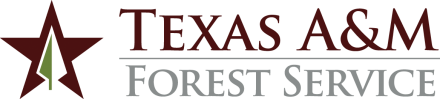 Uniform Allowance AuthorizationComments:After supervisor approval, fax to 979-458-6622 or email to mailto:mkarns@tfs.tamu.edu.  Establish Allowance  Change AllowanceEMPLOYEE DATAEMPLOYEE DATAName:  Ship to AddressUIN:     Street:  Email:  City:     Tel#:     Zip:      Fax#:    	ALLOWANCE DATA	ALLOWANCE DATAAllowance Amount:  Required Daily Use - $550 Year 1/$300 Succeeding Years  Required Occasional Use - $275 Year 1/$150 Succeeding Years Beginning Date:APPROVALAPPROVALAPPROVALAPPROVALAPPROVALPrint Supervisor NameSupervisor Signature           Date